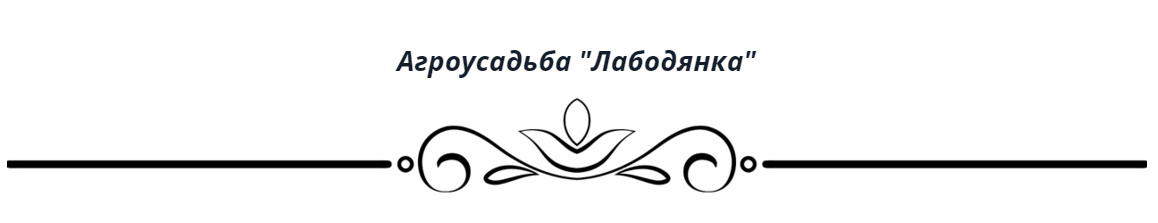 Меню «Селянское»(порционно)Первые блюда:Мачанка «Вкусная» с колбаскойХолодник «Весенний»Уха по-царскиСолянка по-польски (на костре)Рассольник с перловкойХолодные закуски:Нарезка селянская (белорусский хамон, сало, грудинка деревенская, колбаса деревенская, полендвица)Яйца фаршированные рубленной сельдьюАссорти из соленых овощей (огурцы бочковые, капуста квашеная, чеснок маринованный)Гренки с сельдьюВторые блюда:Стейк из рулькиДраники с семгойШкварки с блинамиДраники со шкварками и деревенскими яйцамиЛабодульки по-деревенски (ленивые голубцы в томатно-сливочном соусе)Плов узбекский (с бараниной, с курицей, со свининой)Свиные ребрышкиКолдуны Котлета по-киевскиБабка